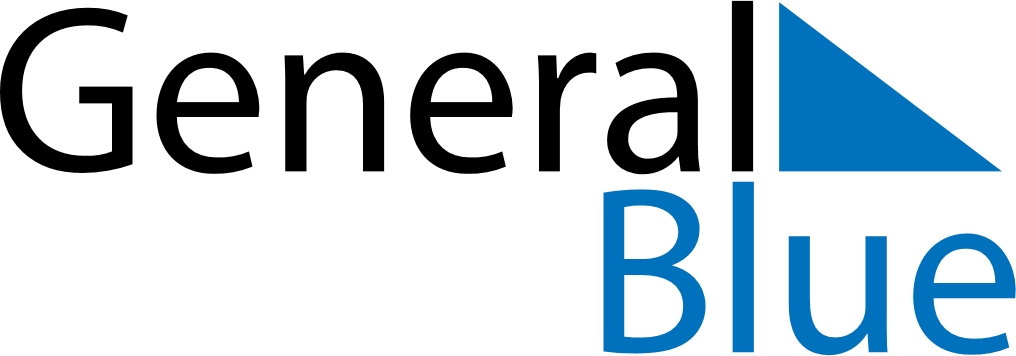 November 2023November 2023November 2023Antigua and BarbudaAntigua and BarbudaMondayTuesdayWednesdayThursdayFridaySaturdaySunday12345Independence Day6789101112131415161718192021222324252627282930